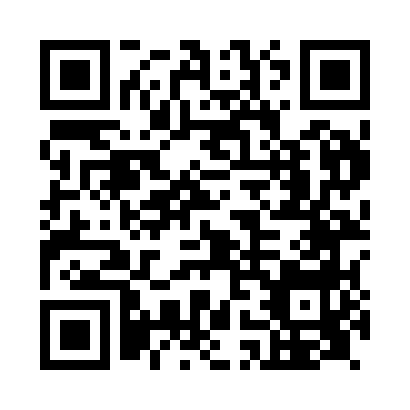 Prayer times for Wroxton, Oxfordshire, UKMon 1 Jul 2024 - Wed 31 Jul 2024High Latitude Method: Angle Based RulePrayer Calculation Method: Islamic Society of North AmericaAsar Calculation Method: HanafiPrayer times provided by https://www.salahtimes.comDateDayFajrSunriseDhuhrAsrMaghribIsha1Mon3:004:501:106:479:2911:192Tue3:004:511:106:479:2911:193Wed3:014:511:106:479:2811:194Thu3:014:521:106:479:2811:195Fri3:024:531:106:469:2711:196Sat3:024:541:106:469:2611:187Sun3:034:551:116:469:2611:188Mon3:034:561:116:469:2511:189Tue3:044:571:116:459:2411:1810Wed3:044:581:116:459:2411:1711Thu3:054:591:116:459:2311:1712Fri3:065:001:116:449:2211:1613Sat3:065:011:116:449:2111:1614Sun3:075:031:126:439:2011:1615Mon3:085:041:126:439:1911:1516Tue3:085:051:126:429:1811:1517Wed3:095:061:126:429:1711:1418Thu3:105:081:126:419:1611:1419Fri3:105:091:126:409:1411:1320Sat3:115:101:126:409:1311:1221Sun3:125:121:126:399:1211:1222Mon3:125:131:126:389:1011:1123Tue3:135:141:126:379:0911:1024Wed3:145:161:126:379:0811:1025Thu3:155:171:126:369:0611:0926Fri3:155:191:126:359:0511:0827Sat3:165:201:126:349:0311:0728Sun3:175:221:126:339:0211:0729Mon3:175:231:126:329:0011:0630Tue3:185:251:126:318:5811:0531Wed3:195:261:126:308:5711:04